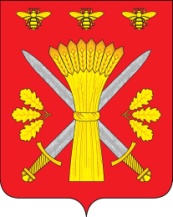 РОССИЙСКАЯ ФЕДЕРАЦИЯОРЛОВСКАЯ ОБЛАСТЬАДМИНИСТРАЦИЯ ТРОСНЯНСКОГО РАЙОНАРАСПОРЯЖЕНИЕот  01 ноября 2022 г.                                                    № 265-р             с. ТроснаО назначении публичных слушаний в Троснянском районе Орловской областиРассмотрев заявление Бочковой Т. В., материалы по вопросу предоставления разрешения на отклонение от предельных параметров разрешённого строительства, реконструкции объекта капитального строительства на земельном участке с кадастровым номером 57:08:0050102:220, расположенном по адресу: Орловская область, Троснянский район, Троснянское с/п, с. Тросна, ул. Советская, д. 5, руководствуясь ст. 5.1, ст. 40 Градостроительного кодекса Российской Федерации, Федеральным законом от 6 октября 2003 года № 131-ФЗ «Об общих принципах организации местного самоуправления в Российской Федерации», Положением «О порядке организации и проведения общественных обсуждений или публичных слушаний по вопросам, регулирующим градостроительную деятельность на территории сельских поселений Троснянского района Орловской области», утвержденным решением Троснянского районного Совета народных депутатов от 21.08.2018 № 137:1. Назначить публичные слушания по проекту решения о предоставлении разрешения на отклонение от предельных параметров разрешенного строительства, реконструкции объекта капитального строительства – индивидуального жилого дома на земельном участке с кадастровым номером 57:08:0050102:220 площадью 1776 кв. м, расположенном по адресу: Орловская область, Троснянский район, Троснянское с/п, с. Тросна, ул. Советская, д. 5, в части, касающейся минимального отступа от границы земельного участка с восточной стороны – до 0,30 м.2. Публичные слушания провести 18 ноября 2022 года в 11 час. 00 мин. в здании администрации Троснянского района по адресу: Орловская область, Троснянский район, с. Тросна, ул. Ленина, д. 4.В обсуждении рассматриваемого вопроса вправе участвовать жители Троснянского района и иные заинтересованные лица.3. Комиссии по землепользованию и застройке Троснянского района обеспечить проведение экспозиции в отделе архитектуры, строительства и ЖКХ администрации Троснянского района с даты размещения проекта до даты проведения публичных слушаний в рабочие дни с 9-00 до 17-00 часов (перерыв на обед с 13-00 до 14-00 часов) по адресу: Орловская область, Троснянский район, с. Тросна, ул. Ленина, д. 4.4. Заинтересованные лица могут представить в администрацию Троснянского района Орловской области предложения и замечания для включения их в протокол публичных слушаний в рабочие дни с 9.00 до 17.00 по адресу: Орловская область, Троснянский район, с. Тросна, ул. Ленина, д. 4, кабинет отдела архитектуры, строительства и ЖКХ:1) в письменной или устной форме в ходе проведения собрания или собраний участников публичных слушаний;2) в письменной форме в адрес организатора публичных слушаний;3) посредством записи в журнале учета посетителей экспозиции проекта, подлежащего рассмотрению на публичных слушаниях.Предложения и замечания должны содержать конкретные рекомендации по обсуждаемому вопросу.Представленные предложения, замечания, рекомендации и иные информационные материалы подлежат обязательному рассмотрению на публичных слушаниях.5. Разместить проект решения о предоставлении разрешения на отклонение от предельных параметров разрешенного строительства, реконструкции объекта капитального строительства, расположенного по адресу: Орловская область, Троснянский район, Троснянское с/п, с. Тросна, ул. Первомайская, д. 14, на официальном Интернет-сайте Троснянского района Орловской области (http://www.adm-trosna.ru/).6. Настоящее распоряжение опубликовать в газете "Сельские зори" и разместить на официальном сайте администрации Троснянского района.7. Контроль за исполнением распоряжения оставляю за собой.Глава района                                                                               А. В. Левковский